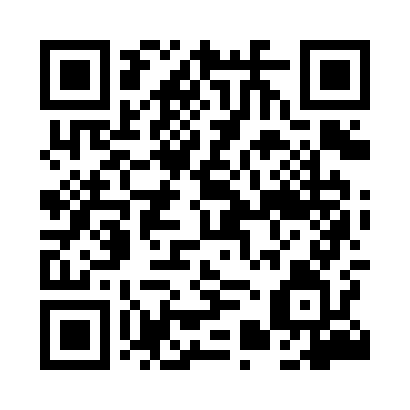 Prayer times for Bartno, PolandMon 1 Apr 2024 - Tue 30 Apr 2024High Latitude Method: Angle Based RulePrayer Calculation Method: Muslim World LeagueAsar Calculation Method: HanafiPrayer times provided by https://www.salahtimes.comDateDayFajrSunriseDhuhrAsrMaghribIsha1Mon4:066:1412:455:117:189:182Tue4:036:1112:455:137:209:203Wed4:006:0912:455:147:229:234Thu3:576:0612:455:157:249:255Fri3:536:0412:445:177:269:286Sat3:506:0112:445:187:289:307Sun3:475:5912:445:197:299:338Mon3:445:5712:435:217:319:369Tue3:405:5412:435:227:339:3910Wed3:375:5212:435:237:359:4111Thu3:335:4912:435:257:379:4412Fri3:305:4712:425:267:399:4713Sat3:265:4512:425:277:419:5014Sun3:235:4212:425:287:429:5315Mon3:195:4012:425:307:449:5616Tue3:155:3812:415:317:469:5917Wed3:125:3512:415:327:4810:0218Thu3:085:3312:415:337:5010:0519Fri3:045:3112:415:357:5210:0820Sat3:005:2912:415:367:5410:1121Sun2:565:2612:405:377:5510:1522Mon2:525:2412:405:387:5710:1823Tue2:485:2212:405:397:5910:2124Wed2:445:2012:405:418:0110:2525Thu2:405:1712:405:428:0310:2826Fri2:365:1512:395:438:0510:3227Sat2:315:1312:395:448:0610:3628Sun2:285:1112:395:458:0810:4029Mon2:275:0912:395:468:1010:4330Tue2:265:0712:395:488:1210:43